Here is our 2017 prayer cycle, which you can pray every month with us.  We suggest that you set aside a regular day and time of day to pray for each month’s intentions.  The members of the prayer circle will all spend time praying every Sunday evening, so if you also do this you will know that you are joining in prayers with others at the same time.  There are also some regular prayers which you can pray at any time.January: This month we are praying for:All victims of the Holocaust and those who today are fleeing religious persecution.Holocaust Memorial Day January 27th JulyAll leaders of all nations that they may bring forth prosperity and stability for all countries and let justice prevail.February:  Those subdued by oppression.  Grant to them the freedom to speak from their hearts and to receive the liberty denied them.  And for homosexuals and all those oppressed or abused by others.AugustFor those who suffer from physical disability or mental illnessMarch: MOTHERING SUNDAY March 26th Mothers everywhere and also for those unable to conceive.  Grant them peace in the love of our Lord’s Mother, MarySeptemberFor those suffering from terminal illnessesApril: St George’s Day: April 23rdFor our nation and H.M. Queen and her dedicated service over the yearsOctoberAs we harvest the land, give thanks to God for his gracious bounty.MayThose serving time in prison and especially those awaiting execution in countries where the death penalty exists.  Grant them strength to face their final hour.NovemberFor all armed service personnel,  especially those who have given their lives in the pursuit of wold peace.JuneOur divided world.  May the spirit of the Lord descend bringing peace to all nations.DecemberHow right it is we honour highly the Virgin Mary for she carried Jesus in her most holy womb. Some prayers for you to use during the prayer cycle:Eternal God in whose perfect realm No sword is drawn but the sword of righteousnessAnd no strength known but the strength of love:So guide and inspire the work of those who seek your kingdomIn that love that casts out fear and in the fellowship revealed to us.  Through Jesus Christ our Saviour.  Amen. Almighty God, in whom we live and move and have our being, who hast made us for thyself,so that our hearts are restless till they rest in thee:Grant us purity of heart and strength of purpose,that no selfish passion may hinder us from knowing thy will,no weakness from doing it;but that in thy light we may see light clearly,and in thy service find our perfect freedom;through Jesus Christ our Lord.  Amen     O Heavenly Father, who in thy son Jesus Christ,Has given us a true faith and a sure hope:Help us, we pray thee    To live as those who believe and trust in the Communion of Saints   The forgiveness of sins and the resurrection to life everlasting,And strengthen this faith and hope in us all the days of our life,Through Christ our Lord.  Amen.Hail Mary, full of grace.
The Lord is with thee.
Blessed art thou among women,
and blessed is the fruit of thy womb,  Jesus.
Holy Mary, Mother of God,
pray for us sinners,
now and at the hour of our death.
Amen.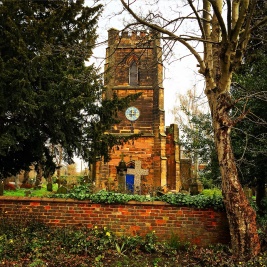 